Чем пользоваться на экзаменахЕГЭ по математике  Разрешается пользоваться линейкой. Справочные материалы, которые можно использовать во время экзамена, выдаются каждому участнику ЕГЭ вместе с текстом его экзаменационной работы.ОГЭ по географии  Разрешено использование непрограммируемого калькулятора (на каждого ученика), линейки и транспортира.ОГЭ по химии   Разрешено использование непрограммируемого калькулятора с возможностью вычисления тригонометрических функций (cos, sin, tg) и линейки.ОГЭ по физике  Разрешено использование непрограммируемого калькулятора (на каждого ученика) с возможностью вычисления тригонометрических функций (cos, sin, tg) и линейки.ОГЭ по иностранным языкам  Дополнительные материалы и оборудование на экзамене по иностранному языку включают звуковоспроизводящую аппаратуру, аудиокассеты или компакт-диски (CD) с материалами для выполнения заданий раздела 1 "Аудирование".По остальным предметам использование дополнительного оборудования и материалов на экзамене не предусмотрено.Всё, что не входит в спецификацию КИМ ОГЭ по предмету, иметь и использовать на экзамене запрещено, в том числе:мобильные телефоны или иные средства связи;любые электронно-вычислительные устройства и справочные материалы и устройства.При нарушении этих правил и отказе в их соблюдении  организаторы совместно с уполномоченным представителем ГЭК вправе удалить участника ГИА с экзамена с внесением записи в протокол проведения экзамена в аудитории с указанием причины удаления. На бланках и в пропуске проставляется метка о факте удаления.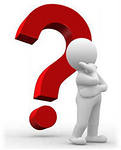 